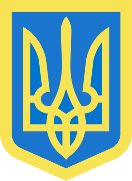 МУЗИКІВСЬКА  СІЛЬСЬКА  РАДАХЕРСОНСЬКИЙ РАЙОН ХЕРСОНСЬКА   ОБЛАСТЬРІШЕННЯДев’ятнадцятої сесії сільської ради восьмого скликання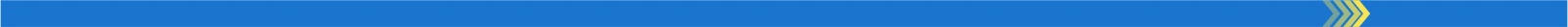 від 15 грудня  2021 року 								№350Про внесення змін та доповненьдо рішення сесії від 22.12.2020 року №46«Про бюджет Музиківської сільської територіальної громади на 2021 рік»(21510000000)Керуючись  ст. 23, 78 Бюджетного кодексу України, ст.26, Законом України «Про Державний бюджет України на 2021 рік», Законом України «Про місцеве самоврядування в Україні», Розпорядження Кабінету Міністрів України від 13.12.2021р. №1640-р, враховуючи проєкт рішення ІІ сесії обласної ради VIII скликання про внесення змін до рішення №40 від 22.12.2020 року «Про обласний бюджет Херсонської області на 2021 рік», заслухавши доповідь начальника фінансового відділу, Музиківська сільська радаВИРІШИЛА:Внести зміни до рішення сесії сільської ради від 22.12.2020 року №46 «Про бюджет Музиківської сільської територіальної громади на 2021 рік» (21510000000), а саме: Зменшити:Доходи загального фонду бюджету сільської територіальної громади на суму 119 262,00 гривні, за рахунок: зменшення субвенції з державного бюджету місцевим бюджетам на реалізацію заходів, спрямованих на підвищення доступності широкосмугового доступу до Інтернету в сільській місцевості на суму 1 599,00 гривень;  зменшення субвенції з місцевого бюджету на забезпечення якісної, сучасної та доступної загальної середньої освіти «Нова українська школа» за рахунок відповідної субвенції з державного бюджету на суму 15 000,00 гривень; зменшення субвенції з місцевого бюджету на здійснення підтримки окремих закладів та заходів у системі охорони здоров’я за рахунок відповідної субвенції з державного бюджету на суму 102 663,00 гривні;Доходи спеціального фонду сільського бюджету на суму 22 145,00 гривень;  Видатки загального фонду бюджету сільської територіальної громади  на суму 119 262,00 гривні, за рахунок зменшення надходження цільових субвенцій;Видатки спеціального фонду бюджету сільської територіальної громади  на суму 22 145,00 гривень, за рахунок скорочення доходів спеціального фонду;Збільшити:профіцит загального фонду бюджету сільської територіальної громади на суму 1 418,00 гривень,  напрямком використання якого визначити передачу коштів із загального фонду до спеціального фонду (бюджету розвитку);дефіцит спеціального фонду бюджету сільської територіальної громади (бюджету розвитку) на суму 1 418,00 гривень, джерелом покриття якого визначити передачу коштів із загального фонду бюджету; Затвердити перерозподіл видатків загального та спеціального фондів бюджету сільської територіальної громади;Затвердити уточнені обсяги:-доходів бюджету сільської територіальної громади у сумі 48 963 164,00  гривні, у тому числі доходи загального фонду у сумі 48 016 444,00 гривні та доходи спеціального фонду 946 720,00 гривень (Додаток №1);- профіцит загального фонду бюджету сільської територіальної громади у сумі 4 785 784,40 гривні (Додаток №2); - дефіцит спеціального фонду бюджету сільської територіальної громади у сумі 4 785 784,40 гривні (Додаток №2);- видатків бюджету сільської територіальної громади у сумі 51 105 589,10 гривень, у тому числі видатків загального фонду 45 265 038,70 гривні та видатків спеціального фонду 5 840 550,40 гривень (Додаток №3);- міжбюджетних трансфертів (Додаток №5)- розподіл витрат бюджету сільської територіальної громади на реалізацію місцевих/регіональних програм у 2021 році (Додаток №7).  Додатки 1- 7 до цього рішення є невід’ємною частиною.Фінансовому відділу Музиківської сільської ради забезпечити внесення змін до розпису бюджету сільської територіальної громади на 2021 рік.Рішення набирає чинності з 15 грудня 2021 року.Контроль за виконання даного рішення покласти на комісію з питань соціально-економічного розвитку та бюджету, управління комунальною власністю.Сільський голова                                                                     Савелій ЛЕЙБЗОН